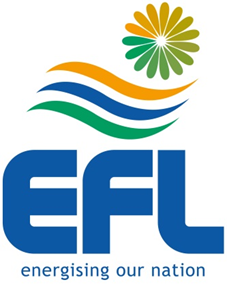 MR 404/2018SUPPLY OF 33kV PROTECTION PANELS FOR VUDA SUBSTATION PROTECTION UPGRADEAddendum No. 1ADDENDUM No. 1NoDescription1Add the following to the list of spares under 7.11 Tools and Equipment:2x Miniature circuit breaker, 6A, Part No. Schneider A9N-615261x Control selector switch, Part No. Kraus & Naimer CA10-A72210xsets of  Rockwell 700-HA32Z01 + 700-HT3 Timer modules10x Blue Indication lamps part numbers ZB5AV063, ZBVBG6, ZB5A2009